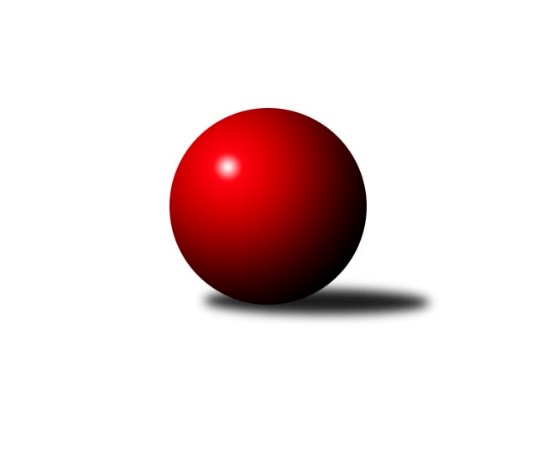 Č.22Ročník 2013/2014	23.5.2024 2. KLM B 2013/2014Statistika 22. kolaTabulka družstev:		družstvo	záp	výh	rem	proh	skore	sety	průměr	body	plné	dorážka	chyby	1.	HKK Olomouc ˝A˝	22	18	2	2	124.0 : 52.0 	(322.0 : 206.0)	3402	38	2230	1172	14	2.	TJ Rostex Vyškov ˝A˝	22	13	4	5	105.5 : 70.5 	(295.5 : 232.5)	3356	30	2216	1140	17.4	3.	SKK Hořice	22	14	2	6	101.0 : 75.0 	(274.5 : 253.5)	3356	30	2217	1138	16.9	4.	KK Slovan Rosice	22	10	4	8	94.0 : 82.0 	(265.0 : 263.0)	3290	24	2190	1100	20.1	5.	KK Zábřeh	22	12	0	10	90.0 : 86.0 	(267.0 : 261.0)	3304	24	2201	1103	20.4	6.	TJ Sokol Vracov	22	10	2	10	85.0 : 91.0 	(257.5 : 270.5)	3308	22	2211	1097	24.4	7.	TJ Červený Kostelec	22	10	1	11	91.0 : 85.0 	(279.0 : 249.0)	3285	21	2188	1098	23.5	8.	KK Blansko	22	8	3	11	88.5 : 87.5 	(257.5 : 270.5)	3266	19	2176	1090	22.3	9.	TJ Opava˝A˝	22	8	3	11	77.0 : 99.0 	(251.0 : 277.0)	3282	19	2182	1100	26.3	10.	TJ Horní Benešov ˝A˝	22	6	4	12	68.0 : 108.0 	(229.0 : 299.0)	3263	16	2176	1087	21.7	11.	TJ Prostějov ˝A˝	22	7	0	15	71.5 : 104.5 	(246.0 : 282.0)	3269	14	2194	1075	22.6	12.	TJ Lokomotiva Česká Třebová	22	3	1	18	60.5 : 115.5 	(224.0 : 304.0)	3227	7	2170	1057	28.9Tabulka doma:		družstvo	záp	výh	rem	proh	skore	sety	průměr	body	maximum	minimum	1.	HKK Olomouc ˝A˝	11	11	0	0	67.0 : 21.0 	(168.0 : 96.0)	3438	22	3551	3327	2.	TJ Rostex Vyškov ˝A˝	11	8	2	1	59.5 : 28.5 	(154.0 : 110.0)	3287	18	3368	3222	3.	SKK Hořice	11	9	0	2	54.0 : 34.0 	(140.5 : 123.5)	3375	18	3440	3289	4.	KK Slovan Rosice	11	6	3	2	58.0 : 30.0 	(145.0 : 119.0)	3320	15	3411	3184	5.	KK Zábřeh	11	7	0	4	48.0 : 40.0 	(137.0 : 127.0)	3296	14	3434	3243	6.	TJ Sokol Vracov	11	5	2	4	44.0 : 44.0 	(128.0 : 136.0)	3232	12	3398	3124	7.	TJ Horní Benešov ˝A˝	11	4	3	4	41.0 : 47.0 	(123.5 : 140.5)	3313	11	3402	3226	8.	KK Blansko	11	4	2	5	47.5 : 40.5 	(137.5 : 126.5)	3392	10	3523	3297	9.	TJ Opava˝A˝	11	4	1	6	35.0 : 53.0 	(121.5 : 142.5)	3237	9	3328	3108	10.	TJ Červený Kostelec	11	4	0	7	43.0 : 45.0 	(139.5 : 124.5)	3433	8	3511	3338	11.	TJ Prostějov ˝A˝	11	3	0	8	39.5 : 48.5 	(126.5 : 137.5)	3255	6	3373	3146	12.	TJ Lokomotiva Česká Třebová	11	2	0	9	32.0 : 56.0 	(113.5 : 150.5)	3354	4	3597	3199Tabulka venku:		družstvo	záp	výh	rem	proh	skore	sety	průměr	body	maximum	minimum	1.	HKK Olomouc ˝A˝	11	7	2	2	57.0 : 31.0 	(154.0 : 110.0)	3398	16	3632	3292	2.	TJ Červený Kostelec	11	6	1	4	48.0 : 40.0 	(139.5 : 124.5)	3272	13	3398	3151	3.	SKK Hořice	11	5	2	4	47.0 : 41.0 	(134.0 : 130.0)	3354	12	3481	3165	4.	TJ Rostex Vyškov ˝A˝	11	5	2	4	46.0 : 42.0 	(141.5 : 122.5)	3363	12	3474	3246	5.	KK Zábřeh	11	5	0	6	42.0 : 46.0 	(130.0 : 134.0)	3305	10	3420	3204	6.	TJ Opava˝A˝	11	4	2	5	42.0 : 46.0 	(129.5 : 134.5)	3286	10	3496	2874	7.	TJ Sokol Vracov	11	5	0	6	41.0 : 47.0 	(129.5 : 134.5)	3315	10	3595	3136	8.	KK Blansko	11	4	1	6	41.0 : 47.0 	(120.0 : 144.0)	3254	9	3494	2789	9.	KK Slovan Rosice	11	4	1	6	36.0 : 52.0 	(120.0 : 144.0)	3287	9	3382	3095	10.	TJ Prostějov ˝A˝	11	4	0	7	32.0 : 56.0 	(119.5 : 144.5)	3270	8	3421	3105	11.	TJ Horní Benešov ˝A˝	11	2	1	8	27.0 : 61.0 	(105.5 : 158.5)	3259	5	3442	3120	12.	TJ Lokomotiva Česká Třebová	11	1	1	9	28.5 : 59.5 	(110.5 : 153.5)	3216	3	3368	3102Tabulka podzimní části:		družstvo	záp	výh	rem	proh	skore	sety	průměr	body	doma	venku	1.	HKK Olomouc ˝A˝	11	9	1	1	62.0 : 26.0 	(161.0 : 103.0)	3406	19 	6 	0 	0 	3 	1 	1	2.	TJ Rostex Vyškov ˝A˝	11	9	1	1	61.5 : 26.5 	(158.5 : 105.5)	3372	19 	6 	0 	0 	3 	1 	1	3.	SKK Hořice	11	6	2	3	48.0 : 40.0 	(139.5 : 124.5)	3340	14 	5 	0 	1 	1 	2 	2	4.	TJ Sokol Vracov	11	6	1	4	45.0 : 43.0 	(130.5 : 133.5)	3308	13 	2 	1 	2 	4 	0 	2	5.	KK Zábřeh	11	6	0	5	43.0 : 45.0 	(131.5 : 132.5)	3293	12 	4 	0 	1 	2 	0 	4	6.	KK Slovan Rosice	11	5	1	5	46.0 : 42.0 	(128.5 : 135.5)	3253	11 	4 	1 	0 	1 	0 	5	7.	KK Blansko	11	4	2	5	45.5 : 42.5 	(131.0 : 133.0)	3331	10 	2 	1 	3 	2 	1 	2	8.	TJ Červený Kostelec	11	5	0	6	43.0 : 45.0 	(136.0 : 128.0)	3325	10 	2 	0 	4 	3 	0 	2	9.	TJ Opava˝A˝	11	4	0	7	38.0 : 50.0 	(128.0 : 136.0)	3292	8 	1 	0 	4 	3 	0 	3	10.	TJ Prostějov ˝A˝	11	4	0	7	37.5 : 50.5 	(123.5 : 140.5)	3270	8 	2 	0 	3 	2 	0 	4	11.	TJ Lokomotiva Česká Třebová	11	2	0	9	29.5 : 58.5 	(107.5 : 156.5)	3209	4 	1 	0 	4 	1 	0 	5	12.	TJ Horní Benešov ˝A˝	11	1	2	8	29.0 : 59.0 	(108.5 : 155.5)	3240	4 	1 	2 	3 	0 	0 	5Tabulka jarní části:		družstvo	záp	výh	rem	proh	skore	sety	průměr	body	doma	venku	1.	HKK Olomouc ˝A˝	11	9	1	1	62.0 : 26.0 	(161.0 : 103.0)	3404	19 	5 	0 	0 	4 	1 	1 	2.	SKK Hořice	11	8	0	3	53.0 : 35.0 	(135.0 : 129.0)	3373	16 	4 	0 	1 	4 	0 	2 	3.	KK Slovan Rosice	11	5	3	3	48.0 : 40.0 	(136.5 : 127.5)	3338	13 	2 	2 	2 	3 	1 	1 	4.	KK Zábřeh	11	6	0	5	47.0 : 41.0 	(135.5 : 128.5)	3317	12 	3 	0 	3 	3 	0 	2 	5.	TJ Horní Benešov ˝A˝	11	5	2	4	39.0 : 49.0 	(120.5 : 143.5)	3290	12 	3 	1 	1 	2 	1 	3 	6.	TJ Červený Kostelec	11	5	1	5	48.0 : 40.0 	(143.0 : 121.0)	3272	11 	2 	0 	3 	3 	1 	2 	7.	TJ Rostex Vyškov ˝A˝	11	4	3	4	44.0 : 44.0 	(137.0 : 127.0)	3333	11 	2 	2 	1 	2 	1 	3 	8.	TJ Opava˝A˝	11	4	3	4	39.0 : 49.0 	(123.0 : 141.0)	3264	11 	3 	1 	2 	1 	2 	2 	9.	KK Blansko	11	4	1	6	43.0 : 45.0 	(126.5 : 137.5)	3228	9 	2 	1 	2 	2 	0 	4 	10.	TJ Sokol Vracov	11	4	1	6	40.0 : 48.0 	(127.0 : 137.0)	3294	9 	3 	1 	2 	1 	0 	4 	11.	TJ Prostějov ˝A˝	11	3	0	8	34.0 : 54.0 	(122.5 : 141.5)	3266	6 	1 	0 	5 	2 	0 	3 	12.	TJ Lokomotiva Česká Třebová	11	1	1	9	31.0 : 57.0 	(116.5 : 147.5)	3269	3 	1 	0 	5 	0 	1 	4 Zisk bodů pro družstvo:		jméno hráče	družstvo	body	zápasy	v %	dílčí body	sety	v %	1.	Petr Pevný 	TJ Rostex Vyškov ˝A˝ 	19	/	23	(83%)	63.5	/	92	(69%)	2.	Radek Kroupa 	SKK Hořice 	19	/	23	(83%)	61	/	92	(66%)	3.	Radek Havran 	HKK Olomouc ˝A˝ 	17	/	22	(77%)	62	/	88	(70%)	4.	Jiří Němec 	HKK Olomouc ˝A˝ 	17	/	22	(77%)	56	/	88	(64%)	5.	Jiří Zezulka 	HKK Olomouc ˝A˝ 	17	/	22	(77%)	55	/	88	(63%)	6.	Theodor Marančák 	HKK Olomouc ˝A˝ 	16	/	21	(76%)	57	/	84	(68%)	7.	Bronislav Diviš 	TJ Prostějov ˝A˝ 	16	/	22	(73%)	55.5	/	88	(63%)	8.	Jiří Vícha 	TJ Opava˝A˝ 	15	/	19	(79%)	56.5	/	76	(74%)	9.	Jan Tužil 	TJ Sokol Vracov 	15	/	19	(79%)	47	/	76	(62%)	10.	Jiří Trávníček 	TJ Rostex Vyškov ˝A˝ 	15	/	21	(71%)	55	/	84	(65%)	11.	Jakub Flek 	KK Blansko  	15	/	21	(71%)	48.5	/	84	(58%)	12.	Josef Sitta 	KK Zábřeh 	14.5	/	22	(66%)	55	/	88	(63%)	13.	Ondřej Němec 	KK Blansko  	14	/	17	(82%)	43	/	68	(63%)	14.	Tomáš Procházka 	TJ Sokol Vracov 	14	/	21	(67%)	51.5	/	84	(61%)	15.	Eduard Varga 	TJ Rostex Vyškov ˝A˝ 	13	/	21	(62%)	49.5	/	84	(59%)	16.	Jiří Zemek 	KK Slovan Rosice 	13	/	21	(62%)	49	/	84	(58%)	17.	Dalibor Matyáš 	KK Slovan Rosice 	12	/	18	(67%)	42.5	/	72	(59%)	18.	Ivo Fabík 	KK Slovan Rosice 	12	/	18	(67%)	42	/	72	(58%)	19.	Ladislav Stárek 	HKK Olomouc ˝A˝ 	12	/	19	(63%)	44	/	76	(58%)	20.	Ondřej Mrkos 	TJ Červený Kostelec   	12	/	20	(60%)	43	/	80	(54%)	21.	Jiří Axman st.	KK Slovan Rosice 	12	/	20	(60%)	40.5	/	80	(51%)	22.	Pavel Novák 	TJ Červený Kostelec   	12	/	21	(57%)	46	/	84	(55%)	23.	Jiří Flídr 	KK Zábřeh 	12	/	22	(55%)	44.5	/	88	(51%)	24.	Petr Holanec 	TJ Lokomotiva Česká Třebová 	11.5	/	22	(52%)	48	/	88	(55%)	25.	Štěpán Schuster 	TJ Červený Kostelec   	11	/	18	(61%)	42.5	/	72	(59%)	26.	Pavel Píč 	TJ Lokomotiva Česká Třebová 	11	/	22	(50%)	43.5	/	88	(49%)	27.	Marek Ollinger 	KK Zábřeh 	10.5	/	21	(50%)	42.5	/	84	(51%)	28.	Aleš Čapka 	TJ Prostějov ˝A˝ 	10	/	15	(67%)	29	/	60	(48%)	29.	Zdeněk Švub 	KK Zábřeh 	10	/	17	(59%)	35	/	68	(51%)	30.	Vojtěch Tulka 	SKK Hořice 	10	/	18	(56%)	39	/	72	(54%)	31.	Martin Mýl 	TJ Červený Kostelec   	10	/	19	(53%)	39	/	76	(51%)	32.	Petr Streubel st.	KK Slovan Rosice 	10	/	19	(53%)	36.5	/	76	(48%)	33.	Miroslav Petřek ml.	TJ Horní Benešov ˝A˝ 	10	/	21	(48%)	44	/	84	(52%)	34.	Jaromír Šklíba 	SKK Hořice 	10	/	21	(48%)	43.5	/	84	(52%)	35.	Martin Hažva 	SKK Hořice 	10	/	21	(48%)	40	/	84	(48%)	36.	Zbyněk Černý 	TJ Horní Benešov ˝A˝ 	10	/	21	(48%)	40	/	84	(48%)	37.	Martin Procházka 	KK Blansko  	10	/	22	(45%)	39.5	/	88	(45%)	38.	Petr Havíř 	KK Blansko  	9.5	/	20	(48%)	40	/	80	(50%)	39.	Lukáš Janko 	TJ Červený Kostelec   	9	/	18	(50%)	37.5	/	72	(52%)	40.	Ivan Vondráček 	SKK Hořice 	9	/	20	(45%)	36.5	/	80	(46%)	41.	Karel Zubalík 	HKK Olomouc ˝A˝ 	9	/	21	(43%)	45	/	84	(54%)	42.	Luděk Rychlovský 	TJ Rostex Vyškov ˝A˝ 	8.5	/	14	(61%)	33.5	/	56	(60%)	43.	Martin Sitta 	KK Zábřeh 	8	/	10	(80%)	29.5	/	40	(74%)	44.	Josef Gajdošík 	TJ Lokomotiva Česká Třebová 	8	/	16	(50%)	29	/	64	(45%)	45.	Miroslav Míšek 	TJ Rostex Vyškov ˝A˝ 	8	/	18	(44%)	39	/	72	(54%)	46.	Jiří Hetych st. st.	TJ Lokomotiva Česká Třebová 	8	/	18	(44%)	25.5	/	72	(35%)	47.	Petr Polanský 	TJ Sokol Vracov 	8	/	20	(40%)	38	/	80	(48%)	48.	Kamil Kubeša 	TJ Horní Benešov ˝A˝ 	8	/	20	(40%)	30	/	80	(38%)	49.	Martin Marek 	TJ Opava˝A˝ 	8	/	21	(38%)	36.5	/	84	(43%)	50.	Pavel Polanský ml. ml.	TJ Sokol Vracov 	8	/	21	(38%)	31.5	/	84	(38%)	51.	Lukáš Horňák 	KK Zábřeh 	8	/	21	(38%)	31	/	84	(37%)	52.	Marek Hynar 	TJ Opava˝A˝ 	8	/	22	(36%)	37.5	/	88	(43%)	53.	Roman Rolenc 	TJ Prostějov ˝A˝ 	7	/	12	(58%)	23.5	/	48	(49%)	54.	Roman Porubský 	KK Blansko  	7	/	13	(54%)	26.5	/	52	(51%)	55.	František Svoboda 	TJ Sokol Vracov 	7	/	15	(47%)	29.5	/	60	(49%)	56.	Rudolf Stejskal 	TJ Lokomotiva Česká Třebová 	7	/	18	(39%)	31.5	/	72	(44%)	57.	Přemysl Žáček 	TJ Opava˝A˝ 	7	/	19	(37%)	34.5	/	76	(45%)	58.	Zdeněk Černý 	TJ Horní Benešov ˝A˝ 	7	/	22	(32%)	39.5	/	88	(45%)	59.	Miroslav Znojil 	TJ Prostějov ˝A˝ 	6.5	/	16	(41%)	26.5	/	64	(41%)	60.	Petr Bracek 	TJ Opava˝A˝ 	6	/	11	(55%)	23	/	44	(52%)	61.	Aleš Nedomlel 	TJ Červený Kostelec   	6	/	11	(55%)	22	/	44	(50%)	62.	Jaromír Šula 	KK Slovan Rosice 	6	/	14	(43%)	24	/	56	(43%)	63.	Bohuslav Čuba 	TJ Horní Benešov ˝A˝ 	6	/	14	(43%)	22.5	/	56	(40%)	64.	Michal Hrdlička 	KK Blansko  	6	/	15	(40%)	25.5	/	60	(43%)	65.	Michal Smejkal 	TJ Prostějov ˝A˝ 	6	/	19	(32%)	39	/	76	(51%)	66.	Jaromír Čapek 	TJ Rostex Vyškov ˝A˝ 	6	/	20	(30%)	32	/	80	(40%)	67.	Filip Kordula 	TJ Sokol Vracov 	5	/	11	(45%)	23	/	44	(52%)	68.	Jan Adamů 	TJ Červený Kostelec   	5	/	12	(42%)	20	/	48	(42%)	69.	Jiří Kmoníček 	TJ Lokomotiva Česká Třebová 	5	/	15	(33%)	22	/	60	(37%)	70.	Jan Pernica 	TJ Prostějov ˝A˝ 	5	/	19	(26%)	30	/	76	(39%)	71.	Petr Hendrych 	TJ Opava˝A˝ 	4	/	6	(67%)	17	/	24	(71%)	72.	Miroslav Nálevka 	SKK Hořice 	4	/	9	(44%)	19	/	36	(53%)	73.	Jaromír Hendrych ml. 	TJ Horní Benešov ˝A˝ 	4	/	13	(31%)	22	/	52	(42%)	74.	Zdeněk Markl 	TJ Lokomotiva Česká Třebová 	4	/	15	(27%)	21.5	/	60	(36%)	75.	Petr Wolf 	TJ Opava˝A˝ 	4	/	15	(27%)	21	/	60	(35%)	76.	František Kráčmar 	SKK Hořice 	3	/	4	(75%)	10.5	/	16	(66%)	77.	Pavel Polanský st. st.	TJ Sokol Vracov 	3	/	10	(30%)	17	/	40	(43%)	78.	Jiří Michálek 	KK Zábřeh 	3	/	15	(20%)	20.5	/	60	(34%)	79.	Petr Černohous 	TJ Prostějov ˝A˝ 	3	/	16	(19%)	22.5	/	64	(35%)	80.	Adam Palko 	KK Slovan Rosice 	3	/	19	(16%)	25.5	/	76	(34%)	81.	Václav Švub 	KK Zábřeh 	2	/	2	(100%)	6	/	8	(75%)	82.	Roman Flek 	KK Blansko  	2	/	2	(100%)	4.5	/	8	(56%)	83.	Radek Košťál 	SKK Hořice 	2	/	2	(100%)	4	/	8	(50%)	84.	Daniel Balcar 	TJ Červený Kostelec   	2	/	3	(67%)	10	/	12	(83%)	85.	Petr Rak 	TJ Horní Benešov ˝A˝ 	2	/	3	(67%)	7	/	12	(58%)	86.	Martin Honc 	KK Blansko  	2	/	3	(67%)	6.5	/	12	(54%)	87.	Vladislav Pečinka 	TJ Horní Benešov ˝A˝ 	2	/	3	(67%)	6	/	12	(50%)	88.	Jiří Baier 	SKK Hořice 	2	/	4	(50%)	10	/	16	(63%)	89.	Jakub Šplíchal 	KK Blansko  	2	/	4	(50%)	5.5	/	16	(34%)	90.	Michal Klich 	TJ Horní Benešov ˝A˝ 	2	/	5	(40%)	8	/	20	(40%)	91.	Petr Pospíšilík 	TJ Prostějov ˝A˝ 	2	/	6	(33%)	9	/	24	(38%)	92.	Josef Němec 	TJ Opava˝A˝ 	1	/	1	(100%)	3	/	4	(75%)	93.	František Jelínek 	TJ Rostex Vyškov ˝A˝ 	1	/	1	(100%)	2.5	/	4	(63%)	94.	Michal Albrecht 	KK Zábřeh 	1	/	1	(100%)	2	/	4	(50%)	95.	Zdeněk Měkota 	SKK Hořice 	1	/	2	(50%)	5	/	8	(63%)	96.	Ladislav Musil 	KK Blansko  	1	/	2	(50%)	4	/	8	(50%)	97.	Dominik Ruml 	SKK Hořice 	1	/	2	(50%)	4	/	8	(50%)	98.	Petr Žitník 	KK Blansko  	1	/	2	(50%)	3	/	8	(38%)	99.	Tomáš Vejmola 	TJ Rostex Vyškov ˝A˝ 	1	/	3	(33%)	6.5	/	12	(54%)	100.	Jan Večerka 	TJ Rostex Vyškov ˝A˝ 	1	/	3	(33%)	5	/	12	(42%)	101.	Vítěslav Nejedlík 	TJ Sokol Vracov 	1	/	3	(33%)	5	/	12	(42%)	102.	Milan Jahn 	TJ Opava˝A˝ 	1	/	3	(33%)	5	/	12	(42%)	103.	Kamil Bednář 	TJ Rostex Vyškov ˝A˝ 	1	/	3	(33%)	5	/	12	(42%)	104.	Lukáš Hlavinka 	KK Blansko  	1	/	4	(25%)	5.5	/	16	(34%)	105.	Pavel Kovalčík 	TJ Opava˝A˝ 	1	/	5	(20%)	8	/	20	(40%)	106.	Tomáš Kordula 	TJ Sokol Vracov 	1	/	5	(20%)	6	/	20	(30%)	107.	Josef Čapka 	TJ Prostějov ˝A˝ 	0	/	1	(0%)	2	/	4	(50%)	108.	Jaroslav Krupica 	KK Slovan Rosice 	0	/	1	(0%)	2	/	4	(50%)	109.	František Adamů st.	TJ Červený Kostelec   	0	/	1	(0%)	1	/	4	(25%)	110.	Petr Vokáč 	SKK Hořice 	0	/	1	(0%)	1	/	4	(25%)	111.	Jan Hédl 	KK Blansko  	0	/	1	(0%)	1	/	4	(25%)	112.	Leopold Jašek 	HKK Olomouc ˝A˝ 	0	/	1	(0%)	1	/	4	(25%)	113.	Maciej Basista 	TJ Opava˝A˝ 	0	/	1	(0%)	1	/	4	(25%)	114.	Rudolf Tvrdoň 	TJ Opava˝A˝ 	0	/	1	(0%)	1	/	4	(25%)	115.	Milan Franer 	TJ Opava˝A˝ 	0	/	1	(0%)	1	/	4	(25%)	116.	Luděk Zeman 	TJ Horní Benešov ˝A˝ 	0	/	1	(0%)	1	/	4	(25%)	117.	Josef Klapetek 	TJ Opava˝A˝ 	0	/	1	(0%)	1	/	4	(25%)	118.	Petr Matuška 	TJ Rostex Vyškov ˝A˝ 	0	/	1	(0%)	1	/	4	(25%)	119.	Petr Kozák 	TJ Horní Benešov ˝A˝ 	0	/	1	(0%)	0	/	4	(0%)	120.	Petr Dankovič 	TJ Horní Benešov ˝A˝ 	0	/	2	(0%)	3	/	8	(38%)	121.	Tomáš Sasín 	TJ Sokol Vracov 	0	/	2	(0%)	2	/	8	(25%)	122.	Miroslav Flek 	KK Blansko  	0	/	2	(0%)	1.5	/	8	(19%)	123.	Rudolf Haim 	TJ Opava˝A˝ 	0	/	2	(0%)	1	/	8	(13%)	124.	Kamil Bartoš 	HKK Olomouc ˝A˝ 	0	/	2	(0%)	0	/	8	(0%)	125.	Tomáš Valíček 	TJ Opava˝A˝ 	0	/	3	(0%)	4	/	12	(33%)	126.	Miloslav Krejčí 	TJ Rostex Vyškov ˝A˝ 	0	/	3	(0%)	1	/	12	(8%)	127.	Tomáš Černý 	TJ Horní Benešov ˝A˝ 	0	/	4	(0%)	4	/	16	(25%)Průměry na kuželnách:		kuželna	průměr	plné	dorážka	chyby	výkon na hráče	1.	SKK Nachod, 1-4	3408	2264	1143	22.4	(568.1)	2.	TJ Lokomotiva Česká Třebová, 1-4	3379	2245	1134	25.0	(563.3)	3.	KK Blansko, 1-6	3376	2236	1140	20.1	(562.8)	4.	HKK Olomouc, 1-8	3373	2223	1149	19.7	(562.3)	5.	SKK Hořice, 1-4	3352	2209	1142	19.0	(558.7)	6.	 Horní Benešov, 1-4	3320	2194	1125	20.0	(553.3)	7.	KK Zábřeh, 1-4	3291	2191	1099	19.5	(548.6)	8.	KK Slovan Rosice, 1-4	3273	2188	1085	24.3	(545.7)	9.	TJ  Prostějov, 1-4	3249	2157	1092	20.3	(541.6)	10.	KK Vyškov, 1-4	3246	2159	1087	20.4	(541.1)	11.	TJ Opava, 1-4	3245	2179	1065	25.2	(540.8)	12.	TJ Sokol Vracov, 1-6	3237	2159	1078	22.6	(539.6)Nejlepší výkony na kuželnách:SKK Nachod, 1-4TJ Sokol Vracov	3595	8. kolo	Tomáš Procházka 	TJ Sokol Vracov	658	8. koloHKK Olomouc ˝A˝	3572	4. kolo	Štěpán Schuster 	TJ Červený Kostelec  	645	4. koloTJ Červený Kostelec  	3511	4. kolo	Ladislav Stárek 	HKK Olomouc ˝A˝	641	4. koloKK Blansko 	3494	6. kolo	Pavel Polanský ml. ml.	TJ Sokol Vracov	622	8. koloTJ Červený Kostelec  	3472	6. kolo	Štěpán Schuster 	TJ Červený Kostelec  	620	20. koloTJ Červený Kostelec  	3469	10. kolo	Jiří Němec 	HKK Olomouc ˝A˝	619	4. koloTJ Červený Kostelec  	3467	8. kolo	Miroslav Petřek ml.	TJ Horní Benešov ˝A˝	617	16. koloSKK Hořice	3458	14. kolo	Martin Procházka 	KK Blansko 	615	6. koloTJ Rostex Vyškov ˝A˝	3456	2. kolo	Pavel Novák 	TJ Červený Kostelec  	612	10. koloTJ Červený Kostelec  	3455	20. kolo	Štěpán Schuster 	TJ Červený Kostelec  	612	6. koloTJ Lokomotiva Česká Třebová, 1-4HKK Olomouc ˝A˝	3632	21. kolo	Jiří Němec 	HKK Olomouc ˝A˝	667	21. koloTJ Lokomotiva Česká Třebová	3597	19. kolo	Pavel Píč 	TJ Lokomotiva Česká Třebová	634	19. koloTJ Rostex Vyškov ˝A˝	3474	19. kolo	Jiří Vícha 	TJ Opava˝A˝	633	5. koloTJ Opava˝A˝	3473	5. kolo	Radek Kroupa 	SKK Hořice	630	9. koloSKK Hořice	3471	9. kolo	Marek Ollinger 	KK Zábřeh	629	15. koloTJ Prostějov ˝A˝	3421	13. kolo	Petr Holanec 	TJ Lokomotiva Česká Třebová	624	19. koloKK Zábřeh	3420	15. kolo	Petr Pevný 	TJ Rostex Vyškov ˝A˝	621	19. koloTJ Lokomotiva Česká Třebová	3402	21. kolo	Jiří Hetych st. st.	TJ Lokomotiva Česká Třebová	619	19. koloTJ Červený Kostelec  	3398	7. kolo	Petr Holanec 	TJ Lokomotiva Česká Třebová	613	9. koloKK Slovan Rosice	3382	17. kolo	Dalibor Matyáš 	KK Slovan Rosice	612	17. koloKK Blansko, 1-6KK Blansko 	3523	3. kolo	Ondřej Němec 	KK Blansko 	636	21. koloTJ Horní Benešov ˝A˝	3442	21. kolo	Jiří Vícha 	TJ Opava˝A˝	634	15. koloKK Blansko 	3439	21. kolo	Ondřej Němec 	KK Blansko 	628	11. koloTJ Rostex Vyškov ˝A˝	3431	7. kolo	Lukáš Horňák 	KK Zábřeh	621	3. koloKK Blansko 	3430	11. kolo	Ondřej Němec 	KK Blansko 	621	13. koloKK Blansko 	3419	17. kolo	Petr Havíř 	KK Blansko 	617	19. koloTJ Opava˝A˝	3409	15. kolo	Ondřej Němec 	KK Blansko 	615	9. koloKK Blansko 	3408	9. kolo	Ondřej Němec 	KK Blansko 	612	15. koloKK Zábřeh	3403	3. kolo	Roman Porubský 	KK Blansko 	611	7. koloKK Blansko 	3400	15. kolo	Miroslav Petřek ml.	TJ Horní Benešov ˝A˝	610	21. koloHKK Olomouc, 1-8HKK Olomouc ˝A˝	3551	13. kolo	Martin Procházka 	KK Blansko 	628	20. koloHKK Olomouc ˝A˝	3527	17. kolo	Jiří Zezulka 	HKK Olomouc ˝A˝	617	22. koloHKK Olomouc ˝A˝	3499	8. kolo	Theodor Marančák 	HKK Olomouc ˝A˝	617	8. koloSKK Hořice	3481	17. kolo	Ladislav Stárek 	HKK Olomouc ˝A˝	616	20. koloHKK Olomouc ˝A˝	3476	22. kolo	Jiří Němec 	HKK Olomouc ˝A˝	611	17. koloTJ Sokol Vracov	3468	22. kolo	Radek Havran 	HKK Olomouc ˝A˝	611	8. koloHKK Olomouc ˝A˝	3456	7. kolo	Luděk Rychlovský 	TJ Rostex Vyškov ˝A˝	610	5. koloHKK Olomouc ˝A˝	3453	20. kolo	Theodor Marančák 	HKK Olomouc ˝A˝	609	13. koloHKK Olomouc ˝A˝	3402	5. kolo	Radek Havran 	HKK Olomouc ˝A˝	608	20. koloHKK Olomouc ˝A˝	3390	1. kolo	Theodor Marančák 	HKK Olomouc ˝A˝	607	3. koloSKK Hořice, 1-4TJ Rostex Vyškov ˝A˝	3457	15. kolo	Petr Pevný 	TJ Rostex Vyškov ˝A˝	643	15. koloSKK Hořice	3440	15. kolo	Radek Kroupa 	SKK Hořice	630	6. koloSKK Hořice	3432	18. kolo	Zdeněk Švub 	KK Zábřeh	616	22. koloSKK Hořice	3424	8. kolo	Jiří Baier 	SKK Hořice	615	18. koloSKK Hořice	3414	13. kolo	Martin Hažva 	SKK Hořice	612	20. koloSKK Hořice	3407	20. kolo	Tomáš Procházka 	TJ Sokol Vracov	603	10. koloSKK Hořice	3402	6. kolo	Michal Hrdlička 	KK Blansko 	602	8. koloKK Blansko 	3399	8. kolo	Petr Havíř 	KK Blansko 	601	8. koloHKK Olomouc ˝A˝	3385	6. kolo	Jaromír Šklíba 	SKK Hořice	600	8. koloSKK Hořice	3358	10. kolo	Radek Kroupa 	SKK Hořice	597	1. kolo Horní Benešov, 1-4TJ Opava˝A˝	3496	3. kolo	Petr Hendrych 	TJ Opava˝A˝	613	3. koloTJ Horní Benešov ˝A˝	3402	19. kolo	Petr Rak 	TJ Horní Benešov ˝A˝	612	19. koloHKK Olomouc ˝A˝	3393	19. kolo	Jiří Vícha 	TJ Opava˝A˝	607	3. koloTJ Prostějov ˝A˝	3351	9. kolo	Theodor Marančák 	HKK Olomouc ˝A˝	603	19. koloTJ Horní Benešov ˝A˝	3346	10. kolo	Petr Streubel st.	KK Slovan Rosice	601	15. koloTJ Horní Benešov ˝A˝	3346	1. kolo	Kamil Kubeša 	TJ Horní Benešov ˝A˝	598	15. koloTJ Horní Benešov ˝A˝	3344	9. kolo	Michal Klich 	TJ Horní Benešov ˝A˝	598	10. koloTJ Horní Benešov ˝A˝	3342	7. kolo	Zbyněk Černý 	TJ Horní Benešov ˝A˝	597	19. koloTJ Horní Benešov ˝A˝	3337	17. kolo	Jan Tužil 	TJ Sokol Vracov	596	1. koloKK Blansko 	3331	10. kolo	Kamil Kubeša 	TJ Horní Benešov ˝A˝	596	1. koloKK Zábřeh, 1-4KK Zábřeh	3434	7. kolo	Ondřej Mrkos 	TJ Červený Kostelec  	634	9. koloSKK Hořice	3349	11. kolo	Jiří Flídr 	KK Zábřeh	604	7. koloTJ Červený Kostelec  	3344	9. kolo	Jiří Zemek 	KK Slovan Rosice	604	19. koloTJ Sokol Vracov	3343	16. kolo	Martin Sitta 	KK Zábřeh	601	7. koloKK Zábřeh	3342	11. kolo	Bronislav Diviš 	TJ Prostějov ˝A˝	595	17. koloTJ Opava˝A˝	3339	7. kolo	Jan Tužil 	TJ Sokol Vracov	593	16. koloKK Slovan Rosice	3334	19. kolo	Marek Ollinger 	KK Zábřeh	593	11. koloHKK Olomouc ˝A˝	3315	12. kolo	Jiří Flídr 	KK Zábřeh	591	21. koloKK Zábřeh	3312	21. kolo	Josef Sitta 	KK Zábřeh	590	16. koloKK Zábřeh	3303	9. kolo	Petr Streubel st.	KK Slovan Rosice	589	19. koloKK Slovan Rosice, 1-4KK Slovan Rosice	3411	16. kolo	Jiří Trávníček 	TJ Rostex Vyškov ˝A˝	623	12. koloKK Slovan Rosice	3387	8. kolo	Dalibor Matyáš 	KK Slovan Rosice	610	8. koloKK Slovan Rosice	3381	2. kolo	Dalibor Matyáš 	KK Slovan Rosice	595	16. koloKK Slovan Rosice	3356	18. kolo	Martin Mýl 	TJ Červený Kostelec  	593	11. koloKK Slovan Rosice	3349	6. kolo	František Svoboda 	TJ Sokol Vracov	590	18. koloSKK Hořice	3334	2. kolo	Dalibor Matyáš 	KK Slovan Rosice	589	6. koloKK Slovan Rosice	3319	14. kolo	Štěpán Schuster 	TJ Červený Kostelec  	589	11. koloHKK Olomouc ˝A˝	3316	14. kolo	Radek Havran 	HKK Olomouc ˝A˝	586	14. koloKK Slovan Rosice	3312	11. kolo	Ivo Fabík 	KK Slovan Rosice	586	11. koloTJ Rostex Vyškov ˝A˝	3310	12. kolo	Jiří Axman st.	KK Slovan Rosice	584	14. koloTJ  Prostějov, 1-4HKK Olomouc ˝A˝	3408	18. kolo	Jiří Vícha 	TJ Opava˝A˝	627	8. koloTJ Prostějov ˝A˝	3373	2. kolo	Bronislav Diviš 	TJ Prostějov ˝A˝	617	20. koloSKK Hořice	3343	16. kolo	Bronislav Diviš 	TJ Prostějov ˝A˝	614	2. koloTJ Opava˝A˝	3326	8. kolo	Tomáš Procházka 	TJ Sokol Vracov	610	4. koloTJ Prostějov ˝A˝	3313	10. kolo	Theodor Marančák 	HKK Olomouc ˝A˝	608	18. koloTJ Prostějov ˝A˝	3289	20. kolo	Bronislav Diviš 	TJ Prostějov ˝A˝	592	6. koloTJ Prostějov ˝A˝	3289	16. kolo	Michal Smejkal 	TJ Prostějov ˝A˝	586	2. koloTJ Prostějov ˝A˝	3260	18. kolo	Bronislav Diviš 	TJ Prostějov ˝A˝	585	18. koloTJ Sokol Vracov	3250	4. kolo	Bronislav Diviš 	TJ Prostějov ˝A˝	585	8. koloKK Slovan Rosice	3248	10. kolo	Jiří Zezulka 	HKK Olomouc ˝A˝	584	18. koloKK Vyškov, 1-4TJ Rostex Vyškov ˝A˝	3368	18. kolo	Jiří Trávníček 	TJ Rostex Vyškov ˝A˝	613	18. koloTJ Rostex Vyškov ˝A˝	3335	3. kolo	Petr Pevný 	TJ Rostex Vyškov ˝A˝	597	18. koloTJ Rostex Vyškov ˝A˝	3334	4. kolo	Eduard Varga 	TJ Rostex Vyškov ˝A˝	591	16. koloTJ Rostex Vyškov ˝A˝	3318	6. kolo	Eduard Varga 	TJ Rostex Vyškov ˝A˝	587	3. koloTJ Rostex Vyškov ˝A˝	3302	8. kolo	Marek Hynar 	TJ Opava˝A˝	584	22. koloKK Blansko 	3296	18. kolo	Petr Pevný 	TJ Rostex Vyškov ˝A˝	583	3. koloHKK Olomouc ˝A˝	3292	16. kolo	Petr Pevný 	TJ Rostex Vyškov ˝A˝	583	6. koloTJ Rostex Vyškov ˝A˝	3273	20. kolo	Jiří Trávníček 	TJ Rostex Vyškov ˝A˝	583	8. koloTJ Rostex Vyškov ˝A˝	3273	1. kolo	Theodor Marančák 	HKK Olomouc ˝A˝	582	16. koloTJ Opava˝A˝	3253	22. kolo	Roman Flek 	KK Blansko 	582	18. koloTJ Opava, 1-4HKK Olomouc ˝A˝	3385	2. kolo	Jan Tužil 	TJ Sokol Vracov	610	6. koloTJ Sokol Vracov	3360	6. kolo	Jiří Vícha 	TJ Opava˝A˝	602	16. koloTJ Rostex Vyškov ˝A˝	3337	11. kolo	Jiří Vícha 	TJ Opava˝A˝	601	6. koloTJ Opava˝A˝	3328	9. kolo	Jiří Vícha 	TJ Opava˝A˝	601	12. koloTJ Opava˝A˝	3328	2. kolo	Radek Havran 	HKK Olomouc ˝A˝	596	2. koloTJ Červený Kostelec  	3294	21. kolo	Jiří Vícha 	TJ Opava˝A˝	592	11. koloKK Slovan Rosice	3279	9. kolo	Jiří Vícha 	TJ Opava˝A˝	591	14. koloTJ Opava˝A˝	3266	16. kolo	Jiří Vícha 	TJ Opava˝A˝	590	9. koloTJ Opava˝A˝	3255	19. kolo	Jiří Zemek 	KK Slovan Rosice	588	9. koloTJ Opava˝A˝	3254	6. kolo	Jiří Němec 	HKK Olomouc ˝A˝	587	2. koloTJ Sokol Vracov, 1-6TJ Sokol Vracov	3398	17. kolo	Tomáš Procházka 	TJ Sokol Vracov	617	17. koloSKK Hořice	3374	21. kolo	Josef Sitta 	KK Zábřeh	606	5. koloTJ Červený Kostelec  	3369	19. kolo	Petr Pevný 	TJ Rostex Vyškov ˝A˝	603	9. koloTJ Rostex Vyškov ˝A˝	3330	9. kolo	Jan Tužil 	TJ Sokol Vracov	601	19. koloTJ Sokol Vracov	3328	21. kolo	Jaromír Šklíba 	SKK Hořice	600	21. koloHKK Olomouc ˝A˝	3293	11. kolo	Radek Kroupa 	SKK Hořice	597	21. koloTJ Sokol Vracov	3290	12. kolo	Jan Tužil 	TJ Sokol Vracov	593	15. koloTJ Sokol Vracov	3268	15. kolo	Radek Havran 	HKK Olomouc ˝A˝	590	11. koloTJ Prostějov ˝A˝	3264	15. kolo	Štěpán Schuster 	TJ Červený Kostelec  	587	19. koloTJ Sokol Vracov	3258	19. kolo	František Svoboda 	TJ Sokol Vracov	583	15. koloČetnost výsledků:	8.0 : 0.0	4x	7.0 : 1.0	10x	6.5 : 1.5	2x	6.0 : 2.0	31x	5.5 : 2.5	1x	5.0 : 3.0	19x	4.0 : 4.0	13x	3.0 : 5.0	24x	2.0 : 6.0	17x	1.0 : 7.0	9x	0.0 : 8.0	2x